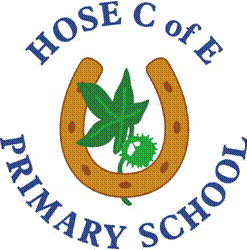 MPS Class TeacherHose Primary School  is looking for an experienced primary teacher to join our school from the Autumn term 2022. This is a permanent, full time post for a mixed year class.  However, due to our flexible curriculum, there may be opportunities to work with children of all ages. If you are a dedicated and reflective practitioner who strives to ensure that good quality teaching and learning takes place in the classroom - and you are ready to lead a subject area - then we look forward to welcoming your application.Teachers within our school benefit from:
• Enthusiastic, cheerful and reflective learners – children and staff!
• Excellent CPD, from ECT to leadership level – CPD is provided both from within and via external providers
• Supportive, caring colleagues and a positive, team-focused atmosphere
• Strong, forward-thinking and compassionate leadershipThe post commences on 24 August 2022 (induction days are 24, 25 and 26 August with the children returning on Tuesday, 30 August).  Visits to the school are welcome.  Please contact the school office on 01949 860312 to arrange a viewing.Hose Church of England Primary School is a great place for children to aspire, achieve and thrive. Our children are enthusiastic, keen to learn and well behaved. They love engaging in hands-on, creative learning opportunities and respect teachers who are fair, have clear and consistent boundaries, are caring and make their learning fun. We are a hard working team looking for teachers who are as committed as we are to ensuring that all children receive the quality education they deserve - someone who has the skills and desire to develop and nurture every child in their care.Hose primary is strongly committed to safeguarding and promoting the welfare of children.  All staff and volunteers are therefore expected to be-have in such a way that supports this commitment. Appointment to this post will be subject to satisfactory pre-employment checks.WE ARE ALL UNIQUE…
 At our Hose Primary School inclusion means everyone is welcome. Everyone is treated fairly and with respect. We value individuality and uniqueness and aim to create a sense of belonging. We want an inclusive workplace that helps build the success of our pupils and reflects the diversity of the communities we serve.Closing date for applications is midday on Wednesday, 22 June with interviews taking place on Wednesday, 29 June 2022.  